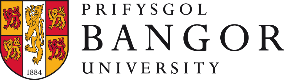 SAMPLE
Weekly Vehicle Inspection / Maintenance ChecklistSAMPLE
Weekly Vehicle Inspection / Maintenance ChecklistSAMPLE
Weekly Vehicle Inspection / Maintenance ChecklistSAMPLE
Weekly Vehicle Inspection / Maintenance ChecklistSAMPLE
Weekly Vehicle Inspection / Maintenance ChecklistSAMPLE
Weekly Vehicle Inspection / Maintenance ChecklistSAMPLE
Weekly Vehicle Inspection / Maintenance ChecklistNote Vehicle Damage: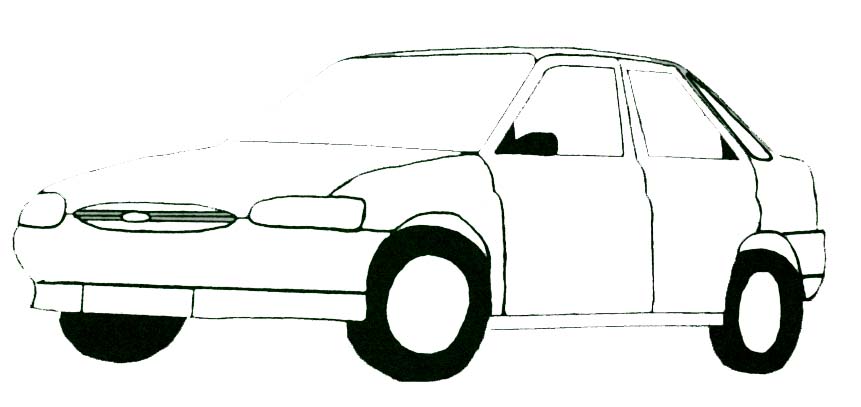 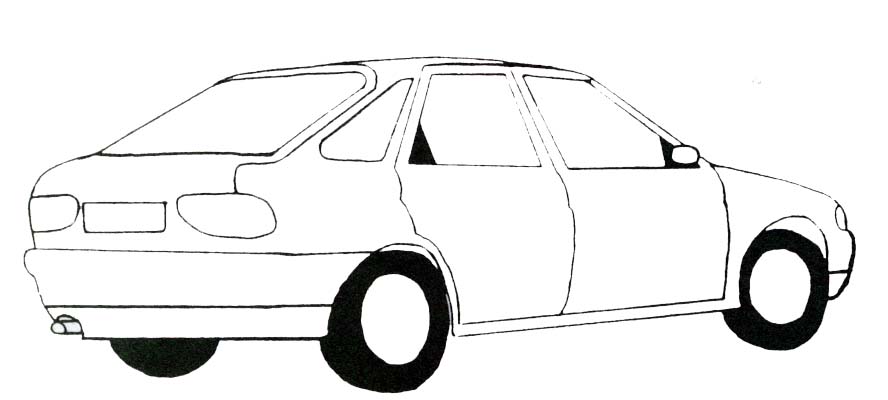 Note Vehicle Damage:Vehicle:Vehicle:Note Vehicle Damage:Note Vehicle Damage:Registration:Registration:Mileage:Mileage:Note Vehicle Damage:Note Vehicle Damage:Note Vehicle Damage:Note Vehicle Damage:Mark each item to side with:Mark each item to side with:Mark each item to side with:Mark each item to side with:Mark each item to side with:Mark each item to side with:Mark each item to side with:Mark each item to side with:Mark each item to side with:Mark each item to side with:Note Vehicle Damage:Note Vehicle Damage:SatisfactorySatisfactorySatisfactoryDefectiveDefectiveN/AN/ANot ApplicableNote Vehicle Damage:Note Vehicle Damage:Note Vehicle Damage:Note Vehicle Damage:Include any relevant comments:Include any relevant comments:Include any relevant comments:Include any relevant comments:Include any relevant comments:Include any relevant comments:Include any relevant comments:Include any relevant comments:Include any relevant comments:Include any relevant comments:Note Vehicle Damage:Note Vehicle Damage:Windscreen / Windows 
(clean / undamaged)Windscreen / Windows 
(clean / undamaged)Windscreen / Windows 
(clean / undamaged)Windscreen / Windows 
(clean / undamaged)Windscreen / Windows 
(clean / undamaged)Windscreen / Windows 
(clean / undamaged)Windscreen / Windows 
(clean / undamaged)Windscreen / Windows 
(clean / undamaged)Windscreen / Windows 
(clean / undamaged)Note Vehicle Damage:Note Vehicle Damage:Mirrors
(present / undamaged)Mirrors
(present / undamaged)Mirrors
(present / undamaged)Mirrors
(present / undamaged)Mirrors
(present / undamaged)Mirrors
(present / undamaged)Mirrors
(present / undamaged)Mirrors
(present / undamaged)Mirrors
(present / undamaged)Note Vehicle Damage:Note Vehicle Damage:Lights (reversing / head / brake / side / indicators / number plate)
(working / undamaged)Lights (reversing / head / brake / side / indicators / number plate)
(working / undamaged)Lights (reversing / head / brake / side / indicators / number plate)
(working / undamaged)Lights (reversing / head / brake / side / indicators / number plate)
(working / undamaged)Lights (reversing / head / brake / side / indicators / number plate)
(working / undamaged)Lights (reversing / head / brake / side / indicators / number plate)
(working / undamaged)Lights (reversing / head / brake / side / indicators / number plate)
(working / undamaged)Lights (reversing / head / brake / side / indicators / number plate)
(working / undamaged)Lights (reversing / head / brake / side / indicators / number plate)
(working / undamaged)Note Vehicle Damage:Note Vehicle Damage:Tyre Pressure (incl. spare wheel)
(correct as per guidance)Tyre Pressure (incl. spare wheel)
(correct as per guidance)Tyre Pressure (incl. spare wheel)
(correct as per guidance)Tyre Pressure (incl. spare wheel)
(correct as per guidance)Tyre Pressure (incl. spare wheel)
(correct as per guidance)Tyre Pressure (incl. spare wheel)
(correct as per guidance)Tyre Pressure (incl. spare wheel)
(correct as per guidance)Tyre Pressure (incl. spare wheel)
(correct as per guidance)Tyre Pressure (incl. spare wheel)
(correct as per guidance)General Remarks / Further Action:General Remarks / Further Action:Tyre Wear (incl. spare wheel)
(minimum 1.6mm tread depth and even wear pattern)Tyre Wear (incl. spare wheel)
(minimum 1.6mm tread depth and even wear pattern)Tyre Wear (incl. spare wheel)
(minimum 1.6mm tread depth and even wear pattern)Tyre Wear (incl. spare wheel)
(minimum 1.6mm tread depth and even wear pattern)Tyre Wear (incl. spare wheel)
(minimum 1.6mm tread depth and even wear pattern)Tyre Wear (incl. spare wheel)
(minimum 1.6mm tread depth and even wear pattern)Tyre Wear (incl. spare wheel)
(minimum 1.6mm tread depth and even wear pattern)Tyre Wear (incl. spare wheel)
(minimum 1.6mm tread depth and even wear pattern)Tyre Wear (incl. spare wheel)
(minimum 1.6mm tread depth and even wear pattern)General Remarks / Further Action:General Remarks / Further Action:Seat Belts
(available / working)Seat Belts
(available / working)Seat Belts
(available / working)Seat Belts
(available / working)Seat Belts
(available / working)Seat Belts
(available / working)Seat Belts
(available / working)Seat Belts
(available / working)Seat Belts
(available / working)General Remarks / Further Action:General Remarks / Further Action:General Cleanliness 
(good / poor)General Cleanliness 
(good / poor)General Cleanliness 
(good / poor)General Cleanliness 
(good / poor)General Cleanliness 
(good / poor)General Cleanliness 
(good / poor)General Cleanliness 
(good / poor)General Cleanliness 
(good / poor)General Cleanliness 
(good / poor)General Remarks / Further Action:General Remarks / Further Action:Number Plates
(visible)Number Plates
(visible)Number Plates
(visible)Number Plates
(visible)Number Plates
(visible)Number Plates
(visible)Number Plates
(visible)Number Plates
(visible)Number Plates
(visible)Check Completed By:Check Completed By:Electric Vehicles: Charging Cable / Connection Point (vehicle & charging point)
(good order / clean)Electric Vehicles: Charging Cable / Connection Point (vehicle & charging point)
(good order / clean)Electric Vehicles: Charging Cable / Connection Point (vehicle & charging point)
(good order / clean)Electric Vehicles: Charging Cable / Connection Point (vehicle & charging point)
(good order / clean)Electric Vehicles: Charging Cable / Connection Point (vehicle & charging point)
(good order / clean)Electric Vehicles: Charging Cable / Connection Point (vehicle & charging point)
(good order / clean)Electric Vehicles: Charging Cable / Connection Point (vehicle & charging point)
(good order / clean)Electric Vehicles: Charging Cable / Connection Point (vehicle & charging point)
(good order / clean)Electric Vehicles: Charging Cable / Connection Point (vehicle & charging point)
(good order / clean)Date:Time: